                                                                                                                                                                                                        О Т К Р Ы Т О Е    А К Ц И О Н Е Р Н О Е     О Б Щ Е С Т В О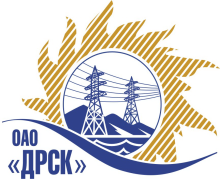 ПРОТОКОЛрассмотрения заявокгород  Благовещенск, ул. Шевченко, 28ПРЕДМЕТ ЗАКУПКИ: Открытый электронный запрос предложений «Распределительная система постоянного тока» для нужд филиала ОАО «ДРСК» «Амурские электрические сети».Основание для проведения закупки: ГКПЗ 2014 г. закупка № 1528 раздел 2.2.2.Планируемая стоимость закупки в соответствии с ГКПЗ: 1 168 432,00  руб. без учета НДCУказание о проведении закупки от 05.03.2014 № 46Форма голосования членов Закупочной комиссии: очно-заочная.ПРИСУТСТВОВАЛИ: На заседании присутствовали 7 членов Закупочной комиссии 2 уровня. ВОПРОСЫ, ВЫНОСИМЫЕ НА РАССМОТРЕНИЕ ЗАКУПОЧНОЙ КОМИССИИ: О признании предложения ООО «ИНВЕРТОР-ЦЕНТР» несоответствующим условиям закупки О признании предложения ООО ПК «Передовые Системы» несоответствующим условиям закупки О признании предложений соответствующие условиям закупкиО предварительной ранжировке предложений Участников закупки О проведении переторжкиРАССМАТРИВАЕМЫЕ ДОКУМЕНТЫ:Протокол вскрытия конвертов Индивидуальные заключения Моториной О.А., Машкиной О.П., Лаптева И.А.ВОПРОС 1 «О признании предложения ООО «ИНВЕРТОР-ЦЕНТР» несоответствующим условиям закупки»ОТМЕТИЛИ:В документации ООО «ИНВЕРТОР-ЦЕНТР» указано, что в поставку включены 2 отдельных шкафа: шкаф управления оперативным током и отдельно шкаф аккумуляторный, что не соответствует заявленным в опросном листе характеристикам, где указан один шкаф раздел 1. п. 7 опросного листа на закупку оборудования. В техническом описании, приложенном к заявке участника, указаны габаритные размеры шкафов, суммарно составляющие 1900х1410х500 мм, что не соответствует требованиям, указанным в опросном листе 1800х1000х350 мм раздел 5 п. 2 опросного листа на закупку оборудования. Участником не предоставлено подробное описание технических характеристик предлагаемого к поставке аналога, что не соответствует п. 2.10 Технического задания на закупку РСПТ-К. ВОПРОС 2 «О признании предложения ООО ПК «Передовые Системы»  несоответствующим условиям закупки»ОТМЕТИЛИ:В техническом описании, приложенном к заявке ООО ПК «Передовые Системы» указаны габаритные размеры шкафов, суммарно составляющие 2000х600х600 мм, что не соответствует требованиям, указанным в опросном листе 1800х1000х350 мм раздел 5 п. 2 опросного листа на закупку оборудования. В предложенном оборудовании отсутствует опция «АВР 0,4 кВ на выходе», что не соответствует требованию п. 8 раздела 4 опросного листа заказчика. В документации указано, что в поставку включены 2 отдельных шкафа: шкаф управления оперативным током и отдельно шкаф аккумуляторный, что не соответствует заявленным в опросном листе характеристикам, где указан один шкаф раздел 1. п. 7 опросного листа на закупку оборудования.Участником не предоставлено подробное описание технических характеристик предлагаемого к поставке аналога, что не соответствует п. 2.10 Технического задания на закупку РСПТ-К.ВОПРОС 3 «О признании предложений соответствующие условиям закупки»ОТМЕТИЛИ:Предложения ООО «Ольдам»,  ООО ПК «Электроконцепт»,	 ООО «МегаПром» признаются удовлетворяющим по существу условиям закупки. Предлагается принять данные предложения к дальнейшему рассмотрению.ВОПРОС 4  «О предварительной ранжировке  предложений Участников закупки»ОТМЕТИЛИ:В соответствии с требованиями и условиями, предусмотренными извещением о закупке и Закупочной документацией, предлагается предварительно ранжировать предложения с 1 по 3 место следующим образом: ВОПРОС 5 «О проведении переторжки»ОТМЕТИЛИ:Учитывая результаты экспертизы предложений Участников закупки, Закупочная комиссия полагает целесообразным проведение переторжки. РЕШИЛИ:Признать предложение ООО «ИНВЕРТОР-ЦЕНТР» несоответствующим условиям закупки Признать предложение ООО ПК «Передовые Системы» несоответствующим условиям закупки Признать предложения ООО «Ольдам»,  ООО ПК «Электроконцепт»,	 ООО «МегаПром»  соответствующие условиям закупки.Утвердить предварительную ранжировку предложений Участников с 1 по 3 место:1 место: ООО «Ольдам»2 место: ООО ПК «Электроконцепт»3 место: ООО «МегаПром»Провести переторжку.Пригласить к участию в переторжке участников ООО «Ольдам», ООО ПК «Электроконцепт», ООО «МегаПром».  Определить форму переторжки: заочная.Назначить переторжку на 18.04.2014 г. в 08:00 час. (Московского времени).Место проведения переторжки: Торговая площадка Системы www.b2b-energo.ru.Техническому секретарю Закупочной комиссии уведомить участников, приглашенных к участию в переторжке о принятом комиссией решении.Ответственный секретарь Закупочной комиссии 2 уровня ОАО «ДРСК»	О.А. МоторинаТехнический секретарь Закупочной комиссии 2 уровня ОАО «ДРСК»	Т.А. ИгнатоваДАЛЬНЕВОСТОЧНАЯ РАСПРЕДЕЛИТЕЛЬНАЯ СЕТЕВАЯ КОМПАНИЯУл.Шевченко, 28,   г.Благовещенск,  675000,     РоссияТел: (4162) 397-359; Тел/факс (4162) 397-200, 397-436Телетайп    154147 «МАРС»;         E-mail: doc@drsk.ruОКПО 78900638,    ОГРН  1052800111308,   ИНН/КПП  2801108200/280150001город  Благовещенск№ 200/МТПиР-Р15 апреля 2014 годаМесто в предварительной ранжировкеНаименование и адрес участникаЦена заявки и иные существенные условия1 местоООО "Ольдам" (115304 г. Москва, Кавказский бульвар, д. 29, корп. 1)Цена: 1 114 491,53 руб. (цена без НДС)Поставка: до 31.07.2014Условия оплаты: 100% в течение 30 календарных дней с момента поставки на складГарантийный срок: 60 месяцев2 местоООО ПК "Электроконцепт" (630015, г. Новосибирск, ул. Промкирпичная, д. 22)Цена: 1 160 000,00 руб. (цена без НДС)Поставка: до 31.07.2014Условия оплаты: 100% в течение 30 дней с момента поставки на склад Гарантийный срок: 36 месяцев3 местоООО "МегаПром" (125414, г. Москва, ул. Сенежская, д. 6)Цена: 1 168 432,00 руб. (цена без НДС)Поставка: до 31.07.2014Условия оплаты: 100% в течение 30 дней с момента поставки на складГарантийный срок: 36 месяцев